NoticeEffective May 1st, 2015 To utilize any facet of The Cedars on Salmon Creek golf facility including the golf course, driving range or any of the short game practice areas, every golfer will be required to wear a collared shirt.  This is a standard policy across the golf industry that is being adopted and embraced by our ownership and management to enhance the image of the golf facility as a whole while promoting proper etiquette.If you do not have a collared shirt, please ask the golf shop for sale options offered for this specific situation.  Thank you for your cooperation in the adoption of this policy to continue the enhancement of our facility.Sincerely, The Cedars on Salmon Creek Ownership and Management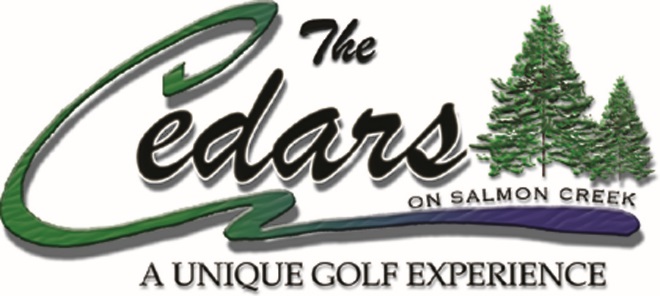 